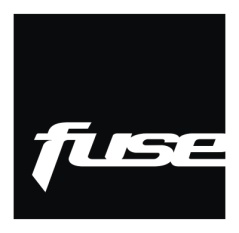 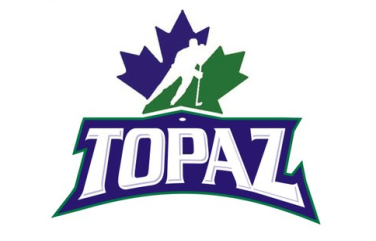 Guarantee, YOU get a  this year!Fill out the order sheet and have funds available.TOPAZ JERSEYS: These Topaz Jerseys are to symbolize  with Canucks Colors. As well as representing  and Topaz Hockey and of course our passion for the sport. CUSTOMIZE: Your name and number. The crest or logo on the front would be the Topaz logo which was designed by  at Fuse Creative. Jerseys provided by Hometown  and Athletic Knit. The jerseys are similar to roller hockey jerseys made with 100% polyester and have small holes, which means they are lightweight and breathe extremely well.  :  cost is $50.00 each, including shipping, handling and tax. This includes your customized name and number on the back as well as the Topaz logo crest on the front. Get both home and away jerseys at the same time for $95.00.PAYMENTS: All Payments must be made before order can be placed, or a $40 Deposit before order is placed.** SIZE CODE: 	Youth sizes : YSM, YMED and YLRG. 	Adult sizes : ASM, , ALRG,  XLRG and XXLRG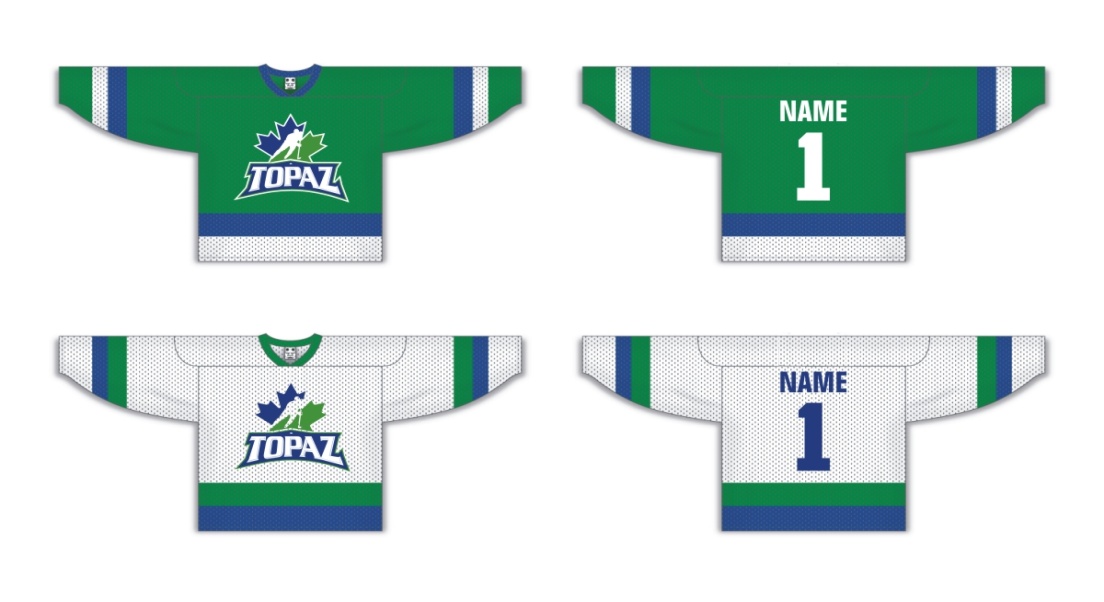 ***We can only place an order with a minimum of 12  jerseys at a time. *All Jersey orders are available in 2-3 weeks, once we have 12 orders .* *But that goes quick when you only need 6 people to place an order*Jersey orders may be ready sooner depending on how busy they get.***CONTACT INFORMATIONCONTACT INFORMATIONCONTACT INFORMATIONCONTACT INFORMATIONFIRST NAMELAST NAMEPHONE NUMBEREMAIL ADDRESS INFO INFO INFO INFONAME ON BACK OF  COLOR(WHITE OR GREEN) NUMBER(ONLY 2 DIGITS)SIZE CODE (BELOW) PAYMENT PAYMENT PAYMENTMETHOD OF PAYMENTAMOUNT PAIDINITIAL  FOR PAYMENT ONLYRESERVE YOUR  BY PHONE OR EMAIL:  / shanejnicholls@hotmail.ca